В связи с изменениями бюджетных ассигнований и лимитов бюджетных обязательств главного распорядителя средств бюджета муниципального образования муниципального района «Печора»администрация ПОСТАНОВЛЯЕТ:Внести изменения в постановление администрации муниципального района «Печора» от 15.11.2011 г. № 2077 «Об утверждении долгосрочной муниципальной целевой программы «Развитие туризма в муниципальном районе «Печора» (2012-2013 годы)»: 1. В приложении к постановлению:1.1. Позицию паспорта «Объем и источники финансирования» программы изложить в новой редакции (приложение 1) 1.2. Раздел 4 «Система программных мероприятий» изложить в новой редакции (приложение 2);1.3. Таблицу раздела 5 «Ресурсное обеспечение программы» изложить в новой редакции (приложение 3).2.Постановление администрации муниципального района «Печора» от 22.05.2012 № 890 «О внесении изменений в постановление администрации муниципального района «Печора» от 15.11.2011 г. № 2077 «Об утверждении долгосрочной муниципальной целевой программы «Развитие туризма в муниципальном районе «Печора» (2012-2013 годы) считать утратившим силу.3. Пункты 5, 6 приложения к постановлению администрации муниципального района «Печора» от 31.10.2012 г. № 206- «О внесении изменений в постановление администрации муниципального района «Печора» от 15.11.2011 г. № 2077 «Об утверждении долгосрочной муниципальной целевой программы «Развитие туризма в муниципальном районе «Печора» (2012-2013 годы) считать утратившим силу.4. Постановление администрации муниципального района «Печора» от 24.11.2012 г. № 2417 «О внесении изменений в постановление администрации муниципального района «Печора» от 15.11.2011г. № 2077 «Об утверждении долгосрочной муниципальной целевой программы «Развитие туризма в муниципальном районе «Печора» (2012-2013годы)» считать утратившими силу.5. Настоящее постановление подлежит размещению на официальном сайте администрации муниципального района «Печора».Глава администрации                                                                       В.А. Николаев	 Приложение 1к постановлению администрации МР «Печора»от 19 марта 2013 г.  № 475/1ПАСПОРТдолгосрочной муниципальной целевой программы«Развитие туризма в муниципальном районе «Печора»(2012-2015 гг.)»«».Приложение 2к постановлению администрации МР «Печора»от 19 марта 2013 г.  № 475/1Раздел 4«Система программных мероприятий»:«Приложение 3к постановлению администрации МР «Печора»от 19 марта 2013 г.  № 475/1Таблица раздела 5 «Ресурсное обеспечение целевой программы»:«».______________________________Носова Маргарита Олеговна(82142)73823   попопопоАДМИНИСТРАЦИЯМУНИЦИПАЛЬНОГО РАЙОНА«ПЕЧОРА»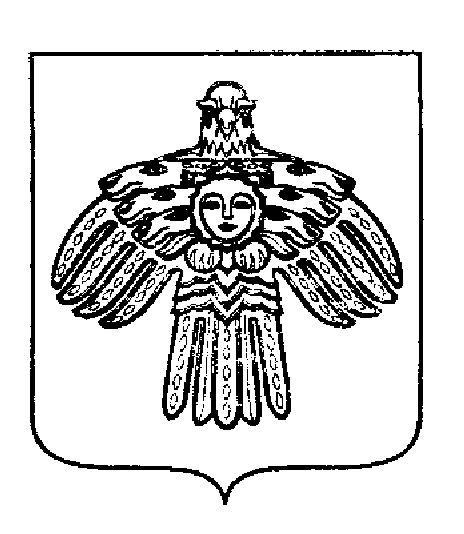 «ПЕЧОРА»  МУНИЦИПАЛЬНÖЙ РАЙОНСААДМИНИСТРАЦИЯ ПОСТАНОВЛЕНИЕШУÖМПОСТАНОВЛЕНИЕШУÖМПОСТАНОВЛЕНИЕШУÖМ19  марта 2013 гг. Печора,  Республика Коми	                           №  475/1           О внесении изменений в постановление администрации муниципального района «Печора» от 15.11.2011 г. № 2077 «Об утверждении долгосрочной муниципальной целевой программы «Развитие туризма в муниципальном районе «Печора» (2012-2013 годы)»Объем и источники финансированияВсего -50487,583 тысяч рублей, из них:Бюджет МО МР «Печора» - 50487,583 тысяч рублей,Республиканский бюджет РК - 0,0 тысяч рублей,прочие привлечённые средства - 0,0 тысяч рублей,в том числе:2012 год:всего  - 1659,0 тысяч рублей,в том числе:Бюджет МО МР «Печора» - 1659,0 тысяч рублей,Республиканский бюджет РК - 0,0 тысяч рублей,прочие привлечённые средства - 0,0 тысяч рублей,2013 год:всего -20755,383 тысяч рублей,в том числе:Бюджет МО МР «Печора» -20755,383 тысяч рублей,Республиканский бюджет РК - 0,0 тысяч рублей,прочие привлечённые средства - 0,0 тысяч рублей.2014 год:всего – 16767,2 тысяч рублей,в том числе:Бюджет МО МР «Печора» - 16767,2 тысяч рублей,Республиканский бюджет РК - 0,0 тысяч рублей,прочие привлечённые средства - 0,0 тысяч рублей.2015 год:всего – 11306,0 тысяч рублей,в том числе:Бюджет МО МР «Печора» - 11306,0 тысяч рублей,Республиканский бюджет РК - 0,0 тысяч рублей,прочие привлечённые средства - 0,0 тысяч рублей.Наименование мероприятийНаименование мероприятийНаименование мероприятийСрок исполнения мероприятий (годы)Исполнитель Исполнитель Объем финансирования Объем финансирования Объем финансирования Объем финансирования Объем финансирования Объем финансирования Объем финансирования Объем финансирования Объем финансирования Объем финансирования Объем финансирования Объем финансирования Объем финансирования Объем финансирования Объем финансирования Объем финансирования Объем финансирования Объем финансирования Объем финансирования Объем финансирования Объем финансирования Объем финансирования Объем финансирования Объем финансирования Объем финансирования Объем финансирования БюджетополучательНаименование мероприятийНаименование мероприятийНаименование мероприятийСрок исполнения мероприятий (годы)Исполнитель Исполнитель всеговсеговсеговсеговсего201220122012201220132013201320132013201320142014201420142015201520152015201520152015БюджетополучательНаименование мероприятийНаименование мероприятийНаименование мероприятийСрок исполнения мероприятий (годы)Исполнитель Исполнитель всеговсегоБюджет МО МР «Печора»Республиканский бюджет РКПривлеченные средствавсегоБюджет МО МР «Печора»Республиканский бюджет РКПривлеченные средствавсегоБюджет МО МР «Печора»Бюджет МО МР «Печора»Республиканский бюджет РКРеспубликанский бюджет РКПривлеченные средствавсегоБюджет МО МР «Печора»Республиканский бюджет РКПривлеченные средствавсегоБюджет МО МР «Печора»Бюджет МО МР «Печора»Бюджет МО МР «Печора»Республиканский бюджет РКРеспубликанский бюджет РКПривлеченные средстваБюджетополучатель11123344567891011121313141415161718192021212122222324I. Создание и совершенствование информационной и нормативно-правовой базы туристской отраслиI. Создание и совершенствование информационной и нормативно-правовой базы туристской отраслиI. Создание и совершенствование информационной и нормативно-правовой базы туристской отраслиI. Создание и совершенствование информационной и нормативно-правовой базы туристской отраслиI. Создание и совершенствование информационной и нормативно-правовой базы туристской отраслиI. Создание и совершенствование информационной и нормативно-правовой базы туристской отраслиI. Создание и совершенствование информационной и нормативно-правовой базы туристской отраслиI. Создание и совершенствование информационной и нормативно-правовой базы туристской отраслиI. Создание и совершенствование информационной и нормативно-правовой базы туристской отраслиI. Создание и совершенствование информационной и нормативно-правовой базы туристской отраслиI. Создание и совершенствование информационной и нормативно-правовой базы туристской отраслиI. Создание и совершенствование информационной и нормативно-правовой базы туристской отраслиI. Создание и совершенствование информационной и нормативно-правовой базы туристской отраслиI. Создание и совершенствование информационной и нормативно-правовой базы туристской отраслиI. Создание и совершенствование информационной и нормативно-правовой базы туристской отраслиI. Создание и совершенствование информационной и нормативно-правовой базы туристской отраслиI. Создание и совершенствование информационной и нормативно-правовой базы туристской отраслиI. Создание и совершенствование информационной и нормативно-правовой базы туристской отраслиI. Создание и совершенствование информационной и нормативно-правовой базы туристской отраслиI. Создание и совершенствование информационной и нормативно-правовой базы туристской отраслиI. Создание и совершенствование информационной и нормативно-правовой базы туристской отраслиI. Создание и совершенствование информационной и нормативно-правовой базы туристской отраслиI. Создание и совершенствование информационной и нормативно-правовой базы туристской отраслиI. Создание и совершенствование информационной и нормативно-правовой базы туристской отраслиI. Создание и совершенствование информационной и нормативно-правовой базы туристской отраслиI. Создание и совершенствование информационной и нормативно-правовой базы туристской отраслиI. Создание и совершенствование информационной и нормативно-правовой базы туристской отраслиI. Создание и совершенствование информационной и нормативно-правовой базы туристской отраслиI. Создание и совершенствование информационной и нормативно-правовой базы туристской отраслиI. Создание и совершенствование информационной и нормативно-правовой базы туристской отраслиI. Создание и совершенствование информационной и нормативно-правовой базы туристской отраслиI. Создание и совершенствование информационной и нормативно-правовой базы туристской отраслиI. Создание и совершенствование информационной и нормативно-правовой базы туристской отраслиСоздание координационного совета по туризму при главе администрации муниципального района «Печора» и совершенствование его деятельностиСоздание координационного совета по туризму при главе администрации муниципального района «Печора» и совершенствование его деятельностиСоздание координационного совета по туризму при главе администрации муниципального района «Печора» и совершенствование его деятельности2012Управление культуры, ФСиТ МР «Печора»Управление культуры, ФСиТ МР «Печора»00000000000000000000000000-Разработка концепции развития туризма в Печорском районеРазработка концепции развития туризма в Печорском районеРазработка концепции развития туризма в Печорском районе2012Управление культуры, ФСиТ МР «Печора»Управление культуры, ФСиТ МР «Печора»00000000000000000000000000-Пополнение, обновление нормативно-правовой базы в сфере туризмаПополнение, обновление нормативно-правовой базы в сфере туризмаПополнение, обновление нормативно-правовой базы в сфере туризма2012-2015Управление культуры, ФСиТ МР «Печора», отдел правовой и кадровой работы МР «Печора»Управление культуры, ФСиТ МР «Печора», отдел правовой и кадровой работы МР «Печора»00000000000000000000000000-Создание электронной базы по туризму (CD, DVD диски)Создание электронной базы по туризму (CD, DVD диски)Создание электронной базы по туризму (CD, DVD диски)2012-2015Управление культуры, ФСиТ МР «Печора»Управление культуры, ФСиТ МР «Печора»266,5266,5266,500116,5116,50040404000050500060606060000Управление культуры, ФСиТ МР «Печора»ИтогоИтогоИтого266,5266,5266,500116,5116,50040404000050500060606060000II. Совершенствование организации туристской деятельности и управления развитием туризмаII. Совершенствование организации туристской деятельности и управления развитием туризмаII. Совершенствование организации туристской деятельности и управления развитием туризмаII. Совершенствование организации туристской деятельности и управления развитием туризмаII. Совершенствование организации туристской деятельности и управления развитием туризмаII. Совершенствование организации туристской деятельности и управления развитием туризмаII. Совершенствование организации туристской деятельности и управления развитием туризмаII. Совершенствование организации туристской деятельности и управления развитием туризмаII. Совершенствование организации туристской деятельности и управления развитием туризмаII. Совершенствование организации туристской деятельности и управления развитием туризмаII. Совершенствование организации туристской деятельности и управления развитием туризмаII. Совершенствование организации туристской деятельности и управления развитием туризмаII. Совершенствование организации туристской деятельности и управления развитием туризмаII. Совершенствование организации туристской деятельности и управления развитием туризмаII. Совершенствование организации туристской деятельности и управления развитием туризмаII. Совершенствование организации туристской деятельности и управления развитием туризмаII. Совершенствование организации туристской деятельности и управления развитием туризмаII. Совершенствование организации туристской деятельности и управления развитием туризмаII. Совершенствование организации туристской деятельности и управления развитием туризмаII. Совершенствование организации туристской деятельности и управления развитием туризмаII. Совершенствование организации туристской деятельности и управления развитием туризмаII. Совершенствование организации туристской деятельности и управления развитием туризмаII. Совершенствование организации туристской деятельности и управления развитием туризмаII. Совершенствование организации туристской деятельности и управления развитием туризмаII. Совершенствование организации туристской деятельности и управления развитием туризмаII. Совершенствование организации туристской деятельности и управления развитием туризмаII. Совершенствование организации туристской деятельности и управления развитием туризмаII. Совершенствование организации туристской деятельности и управления развитием туризмаII. Совершенствование организации туристской деятельности и управления развитием туризмаII. Совершенствование организации туристской деятельности и управления развитием туризмаII. Совершенствование организации туристской деятельности и управления развитием туризмаII. Совершенствование организации туристской деятельности и управления развитием туризмаII. Совершенствование организации туристской деятельности и управления развитием туризмаУстановление межрегиональных и международных связей в сфере туризма Установление межрегиональных и международных связей в сфере туризма Установление межрегиональных и международных связей в сфере туризма 2012-2015Управление культуры, ФСиТ МР «Печора»Управление культуры, ФСиТ МР «Печора»197,9197,9197,9002,92,90060606000065650070707070000Управление культуры, ФСиТ МР «Печора»Участие в реализации республиканских проектов, направленных на развитие туризма в районе.Участие в реализации республиканских проектов, направленных на развитие туризма в районе.Участие в реализации республиканских проектов, направленных на развитие туризма в районе.2013-2015Управление культуры, ФСиТ МР «Печора»Управление культуры, ФСиТ МР «Печора»65656500000000000030300035353535000-ИтогоИтогоИтого262,9262,9262,9002,92,900606060000959500105105105105000III. Содействие развитию объектов туристской индустрии муниципального района «Печора»III. Содействие развитию объектов туристской индустрии муниципального района «Печора»III. Содействие развитию объектов туристской индустрии муниципального района «Печора»III. Содействие развитию объектов туристской индустрии муниципального района «Печора»III. Содействие развитию объектов туристской индустрии муниципального района «Печора»III. Содействие развитию объектов туристской индустрии муниципального района «Печора»III. Содействие развитию объектов туристской индустрии муниципального района «Печора»III. Содействие развитию объектов туристской индустрии муниципального района «Печора»III. Содействие развитию объектов туристской индустрии муниципального района «Печора»III. Содействие развитию объектов туристской индустрии муниципального района «Печора»III. Содействие развитию объектов туристской индустрии муниципального района «Печора»III. Содействие развитию объектов туристской индустрии муниципального района «Печора»III. Содействие развитию объектов туристской индустрии муниципального района «Печора»III. Содействие развитию объектов туристской индустрии муниципального района «Печора»III. Содействие развитию объектов туристской индустрии муниципального района «Печора»III. Содействие развитию объектов туристской индустрии муниципального района «Печора»III. Содействие развитию объектов туристской индустрии муниципального района «Печора»III. Содействие развитию объектов туристской индустрии муниципального района «Печора»III. Содействие развитию объектов туристской индустрии муниципального района «Печора»III. Содействие развитию объектов туристской индустрии муниципального района «Печора»III. Содействие развитию объектов туристской индустрии муниципального района «Печора»III. Содействие развитию объектов туристской индустрии муниципального района «Печора»III. Содействие развитию объектов туристской индустрии муниципального района «Печора»III. Содействие развитию объектов туристской индустрии муниципального района «Печора»III. Содействие развитию объектов туристской индустрии муниципального района «Печора»III. Содействие развитию объектов туристской индустрии муниципального района «Печора»III. Содействие развитию объектов туристской индустрии муниципального района «Печора»III. Содействие развитию объектов туристской индустрии муниципального района «Печора»III. Содействие развитию объектов туристской индустрии муниципального района «Печора»III. Содействие развитию объектов туристской индустрии муниципального района «Печора»III. Содействие развитию объектов туристской индустрии муниципального района «Печора»III. Содействие развитию объектов туристской индустрии муниципального района «Печора»III. Содействие развитию объектов туристской индустрии муниципального района «Печора»Грантовый конкурс на разработку и реализацию проектов, направленных на развитие инфраструктуры туризма среди поселений муниципального района «Печора»Грантовый конкурс на разработку и реализацию проектов, направленных на развитие инфраструктуры туризма среди поселений муниципального района «Печора»Грантовый конкурс на разработку и реализацию проектов, направленных на развитие инфраструктуры туризма среди поселений муниципального района «Печора»2014Управление культуры, ФСиТ МР «Печора»Управление культуры, ФСиТ МР «Печора»10001000100000000000000010001000000000000Администрация муниципального района «_ечора»Разработка эскиза застройки туристкой базы в д. БызоваяРазработка эскиза застройки туристкой базы в д. БызоваяРазработка эскиза застройки туристкой базы в д. Бызовая2012Управление культуры, ФСиТ МР «Печора»Управление культуры, ФСиТ МР «Печора»99,0299,0299,020099,0299,020000000000000000000Управление культуры, ФСиТ МР «Печора»Производство работ по геодезическим изысканиям земельного участка под строительство туристкой базы в д.БызоваяПроизводство работ по геодезическим изысканиям земельного участка под строительство туристкой базы в д.БызоваяПроизводство работ по геодезическим изысканиям земельного участка под строительство туристкой базы в д.Бызовая2012Управление культуры, ФСиТ МР «Печора»Управление культуры, ФСиТ МР «Печора»300300300003003000000000000000000000Управление культуры, ФСиТ МР «Печора»Разработка проектно-сметной документации по строительству туристкой базы в д.БызоваяРазработка проектно-сметной документации по строительству туристкой базы в д.БызоваяРазработка проектно-сметной документации по строительству туристкой базы в д.Бызовая2012Управление культуры, ФСиТ МР «Печора»Управление культуры, ФСиТ МР «Печора»796,58796,58796,5800396,58396,580040040040000000000000000Управление культуры, ФСиТ МР «Печора»Строительство туристской базы «Бызовая»Строительство туристской базы «Бызовая»Строительство туристской базы «Бызовая»2013-2015Управление культуры, ФСиТ МР «Печора», Управление по муниципальному хозяйству, строительству и промышленностиУправление культуры, ФСиТ МР «Печора», Управление по муниципальному хозяйству, строительству и промышленности19727,119727,119727,10000009600960096000004973,64973,6005153,55153,55153,55153,5000Управление культуры, ФСиТ МР «Печора»Разработка эскиза и проектно-сметной документации реконструкции набережной г.ПечораРазработка эскиза и проектно-сметной документации реконструкции набережной г.ПечораРазработка эскиза и проектно-сметной документации реконструкции набережной г.Печора2013Управление культуры, ФСиТ МР «Печора»Управление культуры, ФСиТ МР «Печора»40040040000000040040040000000000000000Управление культуры, ФСиТ МР «Печора»Проведение работ по реконструкции набережной г.ПечораПроведение работ по реконструкции набережной г.ПечораПроведение работ по реконструкции набережной г.Печора2014Управление культуры, ФСиТ МР «Печора»Управление культуры, ФСиТ МР «Печора»50005000500000000000000050005000000000000Управление культуры, ФСиТ МР «Печора»Разработка эскиза застройки историко-культурного комплекса в д.БызоваяРазработка эскиза застройки историко-культурного комплекса в д.БызоваяРазработка эскиза застройки историко-культурного комплекса в д.Бызовая2012Управление культуры, ФСиТ МР «Печора»Управление культуры, ФСиТ МР «Печора»99,599,599,50099,599,50000000000000000000Управление культуры, ФСиТ МР «Печора»Разработка проектно-сметной документации по строительству Дома-досуга музея в составе историко-культурного комплекса в д.БызоваяРазработка проектно-сметной документации по строительству Дома-досуга музея в составе историко-культурного комплекса в д.БызоваяРазработка проектно-сметной документации по строительству Дома-досуга музея в составе историко-культурного комплекса в д.Бызовая2012МБУ «Межпоселенческое клубное объединение «Меридиан»»МБУ «Межпоселенческое клубное объединение «Меридиан»»400400400004004000000000000000000000МБУ «Межпоселенческое клубное объединение «Меридиан»»Строительство историко-культурного комплекса в д. Бызовая.Строительство историко-культурного комплекса в д. Бызовая.Строительство историко-культурного комплекса в д. Бызовая.2013-2015Управление культуры, ФСиТ МР «Печора», Управление по муниципальному хозяйству, строительству и промышленностиУправление культуры, ФСиТ МР «Печора», Управление по муниципальному хозяйству, строительству и промышленности20127,120127,120127,10000001000010000100000004973,64973,6005153,55153,55153,55153,5000Управление культуры, ФСиТ МР «Печора»Кадастровые работы по подготовке межевого плана границ земельного участка под строительство историко-культурного комплекса в д. БызовойКадастровые работы по подготовке межевого плана границ земельного участка под строительство историко-культурного комплекса в д. БызовойКадастровые работы по подготовке межевого плана границ земельного участка под строительство историко-культурного комплекса в д. Бызовой2013Управление культуры, ФСиТ МР «Печора»Управление культуры, ФСиТ МР «Печора»120,383120,383120,383000000120,383120,383120,38300000000000000Управление культуры, ФСиТ МР «Печора»Разработка и реализация проектов по развитию событийного туризма («Праздник рыбного пирога»).Разработка и реализация проектов по развитию событийного туризма («Праздник рыбного пирога»).Разработка и реализация проектов по развитию событийного туризма («Праздник рыбного пирога»).2012-2015Управление культуры, ФСиТ МР «Печора»Управление культуры, ФСиТ МР «Печора»349,62349,62349,620049,6249,620050505000010010000150150150150000Управление культуры, ФСиТ МР «Печора»Разработка и реализация проектов по развитию спортивного туризма (туристский праздник «Встречи у костра»)Разработка и реализация проектов по развитию спортивного туризма (туристский праздник «Встречи у костра»)Разработка и реализация проектов по развитию спортивного туризма (туристский праздник «Встречи у костра»)2012-2015Управление культуры, ФСиТ МР «Печора»Управление культуры, ФСиТ МР «Печора»195,44195,44195,440085,4485,440000000050500060606060000Управление культуры, ФСиТ МР «Печора»Формирование банка инвестиционных проектов и предложений по развитию инфраструктуры туризма.Формирование банка инвестиционных проектов и предложений по развитию инфраструктуры туризма.Формирование банка инвестиционных проектов и предложений по развитию инфраструктуры туризма.2012-2015Управление культуры, ФСиТ МР «Печора», Отдел экономического развития и перспективного планирования МР «Печора»Управление культуры, ФСиТ МР «Печора», Отдел экономического развития и перспективного планирования МР «Печора»00000000000000000000000000-ИтогоИтогоИтого48614,74348614,74348614,743001430,161430,160020570,38320570,38320570,38300016097,216097,20010517105171051710517000IV. Создание современной системы рекламно-информационного обеспечения туристской деятельности и продвижения туристского продуктаIV. Создание современной системы рекламно-информационного обеспечения туристской деятельности и продвижения туристского продуктаIV. Создание современной системы рекламно-информационного обеспечения туристской деятельности и продвижения туристского продуктаIV. Создание современной системы рекламно-информационного обеспечения туристской деятельности и продвижения туристского продуктаIV. Создание современной системы рекламно-информационного обеспечения туристской деятельности и продвижения туристского продуктаIV. Создание современной системы рекламно-информационного обеспечения туристской деятельности и продвижения туристского продуктаIV. Создание современной системы рекламно-информационного обеспечения туристской деятельности и продвижения туристского продуктаIV. Создание современной системы рекламно-информационного обеспечения туристской деятельности и продвижения туристского продуктаIV. Создание современной системы рекламно-информационного обеспечения туристской деятельности и продвижения туристского продуктаIV. Создание современной системы рекламно-информационного обеспечения туристской деятельности и продвижения туристского продуктаIV. Создание современной системы рекламно-информационного обеспечения туристской деятельности и продвижения туристского продуктаIV. Создание современной системы рекламно-информационного обеспечения туристской деятельности и продвижения туристского продуктаIV. Создание современной системы рекламно-информационного обеспечения туристской деятельности и продвижения туристского продуктаIV. Создание современной системы рекламно-информационного обеспечения туристской деятельности и продвижения туристского продуктаIV. Создание современной системы рекламно-информационного обеспечения туристской деятельности и продвижения туристского продуктаIV. Создание современной системы рекламно-информационного обеспечения туристской деятельности и продвижения туристского продуктаIV. Создание современной системы рекламно-информационного обеспечения туристской деятельности и продвижения туристского продуктаIV. Создание современной системы рекламно-информационного обеспечения туристской деятельности и продвижения туристского продуктаIV. Создание современной системы рекламно-информационного обеспечения туристской деятельности и продвижения туристского продуктаIV. Создание современной системы рекламно-информационного обеспечения туристской деятельности и продвижения туристского продуктаIV. Создание современной системы рекламно-информационного обеспечения туристской деятельности и продвижения туристского продуктаIV. Создание современной системы рекламно-информационного обеспечения туристской деятельности и продвижения туристского продуктаIV. Создание современной системы рекламно-информационного обеспечения туристской деятельности и продвижения туристского продуктаIV. Создание современной системы рекламно-информационного обеспечения туристской деятельности и продвижения туристского продуктаIV. Создание современной системы рекламно-информационного обеспечения туристской деятельности и продвижения туристского продуктаIV. Создание современной системы рекламно-информационного обеспечения туристской деятельности и продвижения туристского продуктаIV. Создание современной системы рекламно-информационного обеспечения туристской деятельности и продвижения туристского продуктаIV. Создание современной системы рекламно-информационного обеспечения туристской деятельности и продвижения туристского продуктаIV. Создание современной системы рекламно-информационного обеспечения туристской деятельности и продвижения туристского продуктаIV. Создание современной системы рекламно-информационного обеспечения туристской деятельности и продвижения туристского продуктаIV. Создание современной системы рекламно-информационного обеспечения туристской деятельности и продвижения туристского продуктаIV. Создание современной системы рекламно-информационного обеспечения туристской деятельности и продвижения туристского продуктаIV. Создание современной системы рекламно-информационного обеспечения туристской деятельности и продвижения туристского продуктаУчастие в международных и региональных туристских выставках в России и за рубежом в целях представления и продвижения туристских услуг муниципального района.Участие в международных и региональных туристских выставках в России и за рубежом в целях представления и продвижения туристских услуг муниципального района.Участие в международных и региональных туристских выставках в России и за рубежом в целях представления и продвижения туристских услуг муниципального района.2012-2015Управление культуры, ФСиТ МР «Печора»Управление культуры, ФСиТ МР «Печора»1521521520047470030303000035350040404040000Управление культуры, ФСиТ МР «Печора»Подготовка программ по местному телевидению «Волна» и республиканскому телевидению, на радио о туризме в МР «Печора»2014-20152014-20152014-2015Управление культуры, ФСиТ МР «Печора», Отдел информационно-аналитической работы и общественных связей МР «Печора»Управление культуры, ФСиТ МР «Печора», Отдел информационно-аналитической работы и общественных связей МР «Печора»2302300000000000001101100012012000000Управление культуры, ФСиТ МР «Печора»Освещение на страницах газет: местных («Печорское время», «Волна»), республиканских, российских, информации о туристском потенциале Печорского района.2012-20152012-20152012-2015Управление культуры, ФСиТ МР «Печора», Отдел информационно-аналитической работы и общественных связей МР «Печора»Управление культуры, ФСиТ МР «Печора», Отдел информационно-аналитической работы и общественных связей МР «Печора»0000000000000000000000000-Разработка и выпуск рекламно-информационной продукции: издание тематических буклетов, туристских карт, каталогов, сборников, брошюр о туризме и туристских ресурсах МР «Печора».2013-20152013-20152013-2015Управление культуры, ФСиТ МР «Печора», Отдел информационно-аналитической работы и общественных связей МР «Печора»Управление культуры, ФСиТ МР «Печора», Отдел информационно-аналитической работы и общественных связей МР «Печора»105105000000303030000353500404000000Управление культуры, ФСиТ МР «Печора»Создание, поддержка, обновление и продвижение туристского сайта при Управление культуры, ФСиТ в Интернете.2012-20152012-20152012-2015Управление культуры, ФСиТ МР «Печора»Управление культуры, ФСиТ МР «Печора»106106004400000000505000525200000Управление культуры, ФСиТ МР «Печора»Использование бренда в качестве логотипа и др.2013-20152013-20152013-2015Управление культуры, ФСиТ МР «Печора»Управление культуры, ФСиТ МР «Печора»117117000000151515000505000525200000Управление культуры, ФСиТ МР «Печора»Итого710710005151007575750002802800030430400000V. Повышение качества обслуживания в сфере туризма, подготовка кадровV. Повышение качества обслуживания в сфере туризма, подготовка кадровV. Повышение качества обслуживания в сфере туризма, подготовка кадровV. Повышение качества обслуживания в сфере туризма, подготовка кадровV. Повышение качества обслуживания в сфере туризма, подготовка кадровV. Повышение качества обслуживания в сфере туризма, подготовка кадровV. Повышение качества обслуживания в сфере туризма, подготовка кадровV. Повышение качества обслуживания в сфере туризма, подготовка кадровV. Повышение качества обслуживания в сфере туризма, подготовка кадровV. Повышение качества обслуживания в сфере туризма, подготовка кадровV. Повышение качества обслуживания в сфере туризма, подготовка кадровV. Повышение качества обслуживания в сфере туризма, подготовка кадровV. Повышение качества обслуживания в сфере туризма, подготовка кадровV. Повышение качества обслуживания в сфере туризма, подготовка кадровV. Повышение качества обслуживания в сфере туризма, подготовка кадровV. Повышение качества обслуживания в сфере туризма, подготовка кадровV. Повышение качества обслуживания в сфере туризма, подготовка кадровV. Повышение качества обслуживания в сфере туризма, подготовка кадровV. Повышение качества обслуживания в сфере туризма, подготовка кадровV. Повышение качества обслуживания в сфере туризма, подготовка кадровV. Повышение качества обслуживания в сфере туризма, подготовка кадровV. Повышение качества обслуживания в сфере туризма, подготовка кадровV. Повышение качества обслуживания в сфере туризма, подготовка кадровV. Повышение качества обслуживания в сфере туризма, подготовка кадровV. Повышение качества обслуживания в сфере туризма, подготовка кадровV. Повышение качества обслуживания в сфере туризма, подготовка кадровV. Повышение качества обслуживания в сфере туризма, подготовка кадровV. Повышение качества обслуживания в сфере туризма, подготовка кадровV. Повышение качества обслуживания в сфере туризма, подготовка кадровV. Повышение качества обслуживания в сфере туризма, подготовка кадровV. Повышение качества обслуживания в сфере туризма, подготовка кадровV. Повышение качества обслуживания в сфере туризма, подготовка кадровСоздание отдела по развитию детского туризма на базе ДЮСШ.2012-20152012-20152012-2015Управление культуры, ФСиТ МР «Печора», ГБОУ ДОД «Печорская ДЮСШ»Управление культуры, ФСиТ МР «Печора», ГБОУ ДОД «Печорская ДЮСШ»0000000000000000000000000-Организационно-методическая поддержка системы туристского образования: обучение, семинары, стажировки, методическая помощь.2012-20152012-20152012-2015Управление культуры, ФС и Т МР «Печора», МБУ «МКО «Меридиан»Управление культуры, ФС и Т МР «Печора», МБУ «МКО «Меридиан»86,186,10021,121,100101010000252500303000000Управление культуры, ФСиТ МР «Печора»Итого86,186,10021,121,100101010000252500303000000VI. Развитие различных видов и форм туризмаVI. Развитие различных видов и форм туризмаVI. Развитие различных видов и форм туризмаVI. Развитие различных видов и форм туризмаVI. Развитие различных видов и форм туризмаVI. Развитие различных видов и форм туризмаVI. Развитие различных видов и форм туризмаVI. Развитие различных видов и форм туризмаVI. Развитие различных видов и форм туризмаVI. Развитие различных видов и форм туризмаVI. Развитие различных видов и форм туризмаVI. Развитие различных видов и форм туризмаVI. Развитие различных видов и форм туризмаVI. Развитие различных видов и форм туризмаVI. Развитие различных видов и форм туризмаVI. Развитие различных видов и форм туризмаVI. Развитие различных видов и форм туризмаVI. Развитие различных видов и форм туризмаVI. Развитие различных видов и форм туризмаVI. Развитие различных видов и форм туризмаVI. Развитие различных видов и форм туризмаVI. Развитие различных видов и форм туризмаVI. Развитие различных видов и форм туризмаVI. Развитие различных видов и форм туризмаVI. Развитие различных видов и форм туризмаVI. Развитие различных видов и форм туризмаVI. Развитие различных видов и форм туризмаVI. Развитие различных видов и форм туризмаVI. Развитие различных видов и форм туризмаVI. Развитие различных видов и форм туризмаVI. Развитие различных видов и форм туризмаVI. Развитие различных видов и форм туризмаРазвитие водно-круизного туризма в муниципальном районе «Печора»2012-20152012-20152012-2015Управление культуры, ФСиТ МР «Печора»Управление культуры, ФСиТ МР «Печора»167,1167,10037,137,100000000606000707000000Управление культуры, ФСиТ МР «Печора»Развитие экологического туризма на территории муниципального района «Печора» (разработка экологических троп  д.Бызовая)2012-20152012-20152012-2015Управление культуры, ФСиТ МР «Печора»Управление культуры, ФСиТ МР «Печора»0000000000000000000000000-Благоустройство экологических троп д.Бызовая2014-20152014-20152014-2015Управление культуры, ФСиТ МР «Печора»Управление культуры, ФСиТ МР «Печора»2502500000000000001001000015015000000Управление культуры, ФСиТ МР «Печора»Содействие развитию приключенческого туризма (охота, рыбалка)2012-20152012-20152012-2015Управление культуры, ФСиТ МР «Печора»Управление культуры, ФСиТ МР «Печора»0000000000000000000000000-Развитие делового туризма на территории муниципального района «Печора»: коллегии, конференции, конгрессыРазвитие делового туризма на территории муниципального района «Печора»: коллегии, конференции, конгрессыРазвитие делового туризма на территории муниципального района «Печора»: коллегии, конференции, конгрессы2014-2015Управление культуры, ФСиТ МР «Печора»Управление культуры, ФСиТ МР «Печора»1301301300000000000006060007070700000Управление культуры, ФСиТ МР «Печора»ИтогоИтогоИтого547,1547,1547,10037,137,10000000022022000290290290290000 -Итого по программе:Итого по программе:Итого по программе:50487,58350487,58350487,58300165916590020755,38320755,38320755,38300016767,216767,20011306113061130611306000-№ п/пНаименование направленияОбъем финансирования (тыс. рублей)Объем финансирования (тыс. рублей)Объем финансирования (тыс. рублей)Объем финансирования (тыс. рублей)Объем финансирования (тыс. рублей)Объем финансирования (тыс. рублей)Объем финансирования (тыс. рублей)Объем финансирования (тыс. рублей)Объем финансирования (тыс. рублей)Объем финансирования (тыс. рублей)Объем финансирования (тыс. рублей)Объем финансирования (тыс. рублей)Объем финансирования (тыс. рублей)Объем финансирования (тыс. рублей)Объем финансирования (тыс. рублей)Объем финансирования (тыс. рублей)Объем финансирования (тыс. рублей)Объем финансирования (тыс. рублей)Объем финансирования (тыс. рублей)Объем финансирования (тыс. рублей)№ п/пНаименование направления2012 год2012 год2012 год2012 год2013 год2013 год2013 год2013 год2014 год2014 год2014 год2014 год2015 год2015 год2015 год2015 годВсегоВсегоВсегоВсего№ п/пНаименование направленияВсегобюджет МО МР «Печора»Респуб-ликанский бюджет РКпривлеченные средстваВсегобюджет МО МР «Печора»Респуб-ликанский бюджет РКпривлеченные средстваВсегобюджет МО МР «Печора»Респуб-ликанский бюджет РКпривлеченные средстваВсегобюджет МО МР «Печора»Респуб-ликанский бюджет РКпривлеченные средстваВсегобюджет МО МР «Печора»Респуб-ликанский бюджет РКпривлеченные средства1Создание и совершенствование информационной и нормативно-правовой базы туристской отрасли116,5116,50,00,04040,00,00,050500,00,060,060,000266,5266,5002Совершенствование организации туристской деятельности и управления развитием туризма2,92,90,00,06060,00,00,095,095,00,00,0105,0105,000262,9262,9003Содействие развитию объектов туристской индустрии муниципального района «Печора»1430,161430,160,00,020570,38320570,3830,00,016097,216097,20,00,010517,010517,00048614,74348614,743004Создание современной системы рекламно-информационного обеспечения туристской деятельности и продвижения туристского продукта51510,00,075750,00,02802800,00,0304,0304,000710710005Повышение качества обслуживания в сфере туризма, подготовка кадров21,121,10,00,010100,00,025,025,00,00,030,030,00086,186,1006Развитие различных видов и форм туризма37,137,10,00,00,00,00,00,0220,0220,00,00,0290,0290,000547,1547,100Итого по программеИтого по программе1659,01659,00,00,020755,38320755,3830,00,016767,216767,20,00,011306,011306,00050487,58350487,58300